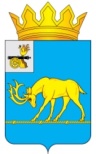 МУНИЦИПАЛЬНОЕ ОБРАЗОВАНИЕ «ТЕМКИНСКИЙ РАЙОН» СМОЛЕНСКОЙ ОБЛАСТИТЕМКИНСКИЙ РАЙОННЫЙ СОВЕТ ДЕПУТАТОВР Е Ш Е Н И Еот 28 января 2022 года                                                                                                № 1Об организации и осуществлении мероприятий межпоселенческого характера по работе с детьми в муниципальном образовании «Темкинский район» Смоленской области в 2021 годуРассмотрев информацию Администрации муниципального образования «Темкинский район» Смоленской области (далее - Администрация)                              «Об организации и осуществлении мероприятий межпоселенческого характера по работе с детьми в муниципальном образовании «Темкинский район» Смоленской области в 2021 году», в соответствии с Уставом муниципального образования «Темкинский район» Смоленской области (новая редакция) (с изменениями), решением постоянной комиссии по социальной политикеТемкинский  районный  Совет  депутатов  р е ш и л:1. Информацию Администрации «Об организации и осуществлении мероприятий межпоселенческого характера по работе с детьми в муниципальном образовании «Темкинский район» Смоленской области в 2021 году» принять к сведению.2. Рекомендовать Администрации продолжить работу по организации и осуществлению мероприятий межпоселенческого характера по работе с детьми в целях их физического, социального, культурного, патриотического воспитания.3. Настоящее решение вступает в силу со дня обнародования и подлежит размещению на официальном сайте в информационно-телекоммуникационной сети «Интернет».4. Контроль за исполнением настоящего решения возложить на постоянную комиссию по социальной политике (председатель В.А. Харичкина).Председатель Темкинскогорайонного Совета депутатов                                                                   Л.Ю. Терёхина